親愛的母乳喂養媽媽，祝賀您通過母乳喂養為您的寶寶和您自己做最好的事情。  我們在　　WIC 診所向您借了一個多用途吸奶器。  這個吸奶器需在　　前歸還給診所。如果吸奶器未能盡早歸還給我們的診所，州辦公室將向您收取吸奶器的替換費用。請盡早歸還吸奶器，或致電給我們　() 討論有關延長借用吸奶器的可能性。  感謝您的合作，感謝您作為媽媽的偉大。 此致本機構是提供均等機會的業主。華盛頓州婦幼保健(WIC)營養計畫禁止任何歧視。此文件還備有其他版本格式，可供殘障人士索取。
請打電話索取，電話號碼是1-800-841-1410（TDD/TTY專線號碼是1-800-833-6388）。DOH 961-1128   June 2017   Chinese		   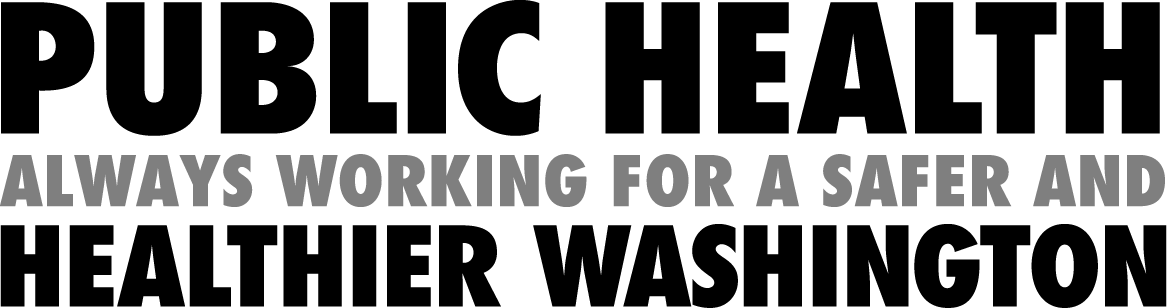 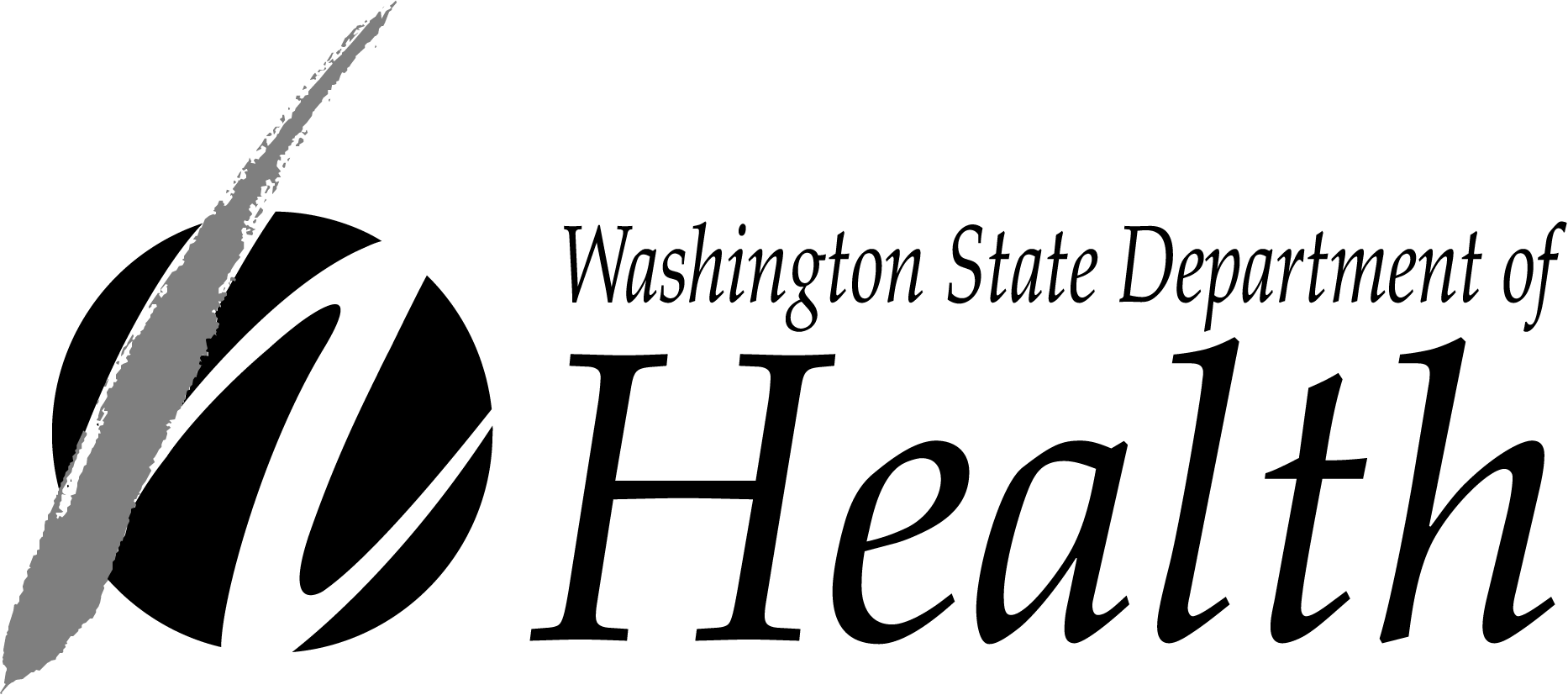 